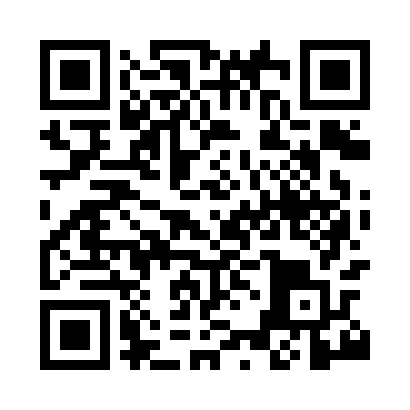 Prayer times for Chipping Norton, Oxfordshire, UKWed 1 May 2024 - Fri 31 May 2024High Latitude Method: Angle Based RulePrayer Calculation Method: Islamic Society of North AmericaAsar Calculation Method: HanafiPrayer times provided by https://www.salahtimes.comDateDayFajrSunriseDhuhrAsrMaghribIsha1Wed3:385:361:036:118:3110:302Thu3:355:341:036:128:3310:333Fri3:325:321:036:138:3510:364Sat3:295:301:036:148:3610:395Sun3:265:291:036:158:3810:416Mon3:235:271:036:168:3910:447Tue3:205:251:036:178:4110:478Wed3:175:231:036:188:4310:509Thu3:145:221:036:198:4410:5310Fri3:115:201:036:208:4610:5411Sat3:115:181:036:218:4710:5512Sun3:105:171:026:228:4910:5613Mon3:095:151:026:228:5110:5714Tue3:085:141:026:238:5210:5815Wed3:075:121:036:248:5410:5816Thu3:075:111:036:258:5510:5917Fri3:065:091:036:268:5711:0018Sat3:055:081:036:278:5811:0119Sun3:055:061:036:289:0011:0120Mon3:045:051:036:299:0111:0221Tue3:035:041:036:299:0211:0322Wed3:035:031:036:309:0411:0423Thu3:025:011:036:319:0511:0424Fri3:025:001:036:329:0711:0525Sat3:014:591:036:339:0811:0626Sun3:014:581:036:339:0911:0627Mon3:004:571:036:349:1011:0728Tue3:004:561:036:359:1211:0829Wed2:594:551:046:369:1311:0830Thu2:594:541:046:369:1411:0931Fri2:594:531:046:379:1511:10